PREDSEDA NÁRODNEJ RADY SLOVENSKEJ REPUBLIKYČíslo: CRD-133/2023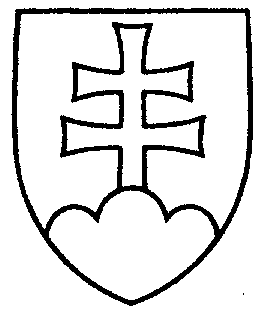 1463ROZHODNUTIEPREDSEDU NÁRODNEJ RADY SLOVENSKEJ REPUBLIKYzo 17. januára 2023o pridelení návrhu zákona, podaného poslancami Národnej rady Slovenskej republiky na prerokovanie výborom Národnej rady Slovenskej republiky	N a v r h u j e m	Národnej rade Slovenskej republiky	A.  p r i d e l i ť	návrh poslancov Národnej rady Slovenskej republiky Petra LIBU, Vojtecha TÓTHA, Erika ŇARJAŠA a Jaroslava KARAHUTU na vydanie zákona, ktorým sa mení a dopĺňa zákon Slovenskej národnej rady č. 401/1990 Zb. o meste Košice v znení neskorších predpisov (tlač 1395), doručený 13. januára 2023         	na prerokovanie	Ústavnoprávnemu výboru Národnej rady Slovenskej republiky a 	Výboru Národnej rady Slovenskej republiky pre verejnú správu a regionálny rozvoj;	B.  u r č i ť	a) k návrhu zákona ako gestorský Výbor Národnej rady Slovenskej republiky pre verejnú správu a regionálny rozvoj,  	 b) lehotu na prerokovanie návrhu zákona v druhom čítaní vo výbore 
do 30 dní  a v gestorskom výbore do 32 dní od prerokovania návrhu zákona v Národnej rade Slovenskej republiky v prvom čítaní.  Boris   K o l l á r   v. r.